GEO- 8.AZadanie do 16.jan.2021Vaše poznámky mi pošlite na kristina.kristinaballa@gmail.comPrečítajte si v učebnici Rastlinstvo, živočíšstvo a pôdy SR.   /učebnica str.12/Poznámky /podčiarknuté vety/ si píšte do prac.listu alebo do zošita. 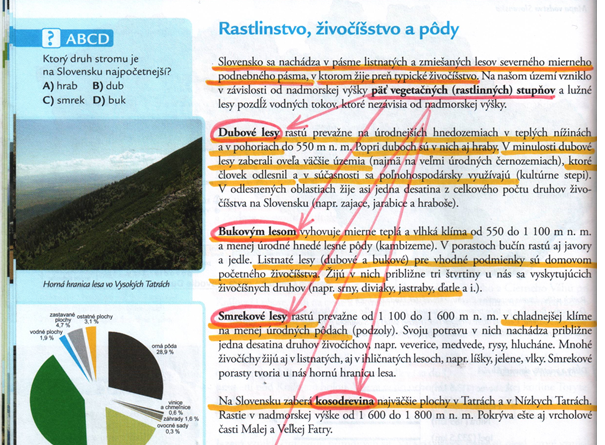 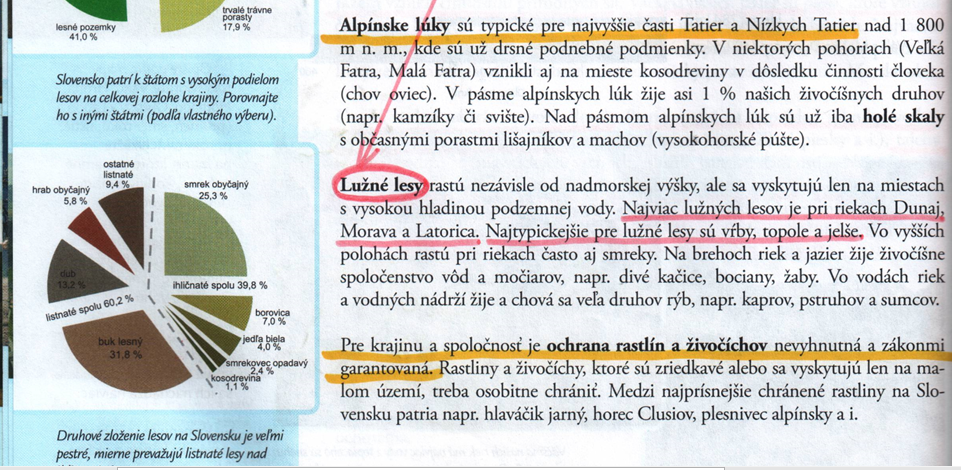 Pracovný list: do tej prvej časti si píšte poznámky z učebnice. V druhej časti ešte urobte druhé cvičenie: Vyškrtaj v osemsmerovke ukryté názvy zvierat.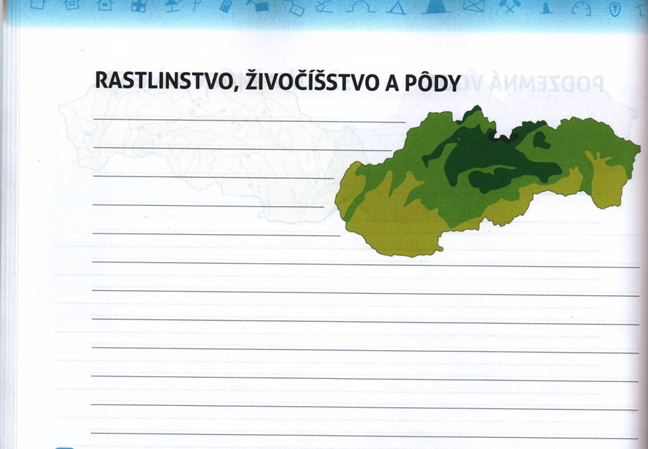 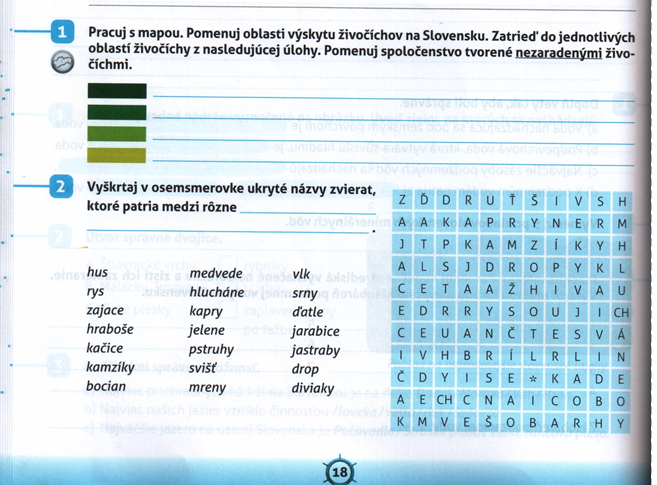 